به نام ایزد  دانا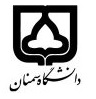 (کاربرگ طرح درس)                   تاریخ بهروز رسانی: 3/11/1397              دانشکده     شیمی                                           نیمسال دوم سال تحصیلی 98-1397بودجهبندی درسمقطع: کارشناسی+  کارشناسی ارشد□  دکتری□مقطع: کارشناسی+  کارشناسی ارشد□  دکتری□مقطع: کارشناسی+  کارشناسی ارشد□  دکتری□تعداد واحد: نظری3 عملی...تعداد واحد: نظری3 عملی...شیمی آلی 2	فارسی:شیمی آلی 2	فارسی:نام درسپیشنیازها و همنیازها:  شیمی آلی 1پیشنیازها و همنیازها:  شیمی آلی 1پیشنیازها و همنیازها:  شیمی آلی 1پیشنیازها و همنیازها:  شیمی آلی 1پیشنیازها و همنیازها:  شیمی آلی 1	Organic Chem. 2لاتین:	Organic Chem. 2لاتین:نام درس	3966	شماره تلفن اتاق:	3966	شماره تلفن اتاق:	3966	شماره تلفن اتاق:	3966	شماره تلفن اتاق:مدرس: علی عموزادهمدرس: علی عموزادهمدرس: علی عموزادهمدرس: علی عموزادهمنزلگاه اینترنتی:منزلگاه اینترنتی:منزلگاه اینترنتی:منزلگاه اینترنتی:aamozadeh@semnan.ac.ir	پست الکترونیکی:aamozadeh@semnan.ac.ir	پست الکترونیکی:aamozadeh@semnan.ac.ir	پست الکترونیکی:aamozadeh@semnan.ac.ir	پست الکترونیکی:و چهار شنبه 1100-1000	یک شنبه 1200-1000	برنامه تدریس در هفته و شماره کلاس:و چهار شنبه 1100-1000	یک شنبه 1200-1000	برنامه تدریس در هفته و شماره کلاس:و چهار شنبه 1100-1000	یک شنبه 1200-1000	برنامه تدریس در هفته و شماره کلاس:و چهار شنبه 1100-1000	یک شنبه 1200-1000	برنامه تدریس در هفته و شماره کلاس:و چهار شنبه 1100-1000	یک شنبه 1200-1000	برنامه تدریس در هفته و شماره کلاس:و چهار شنبه 1100-1000	یک شنبه 1200-1000	برنامه تدریس در هفته و شماره کلاس:و چهار شنبه 1100-1000	یک شنبه 1200-1000	برنامه تدریس در هفته و شماره کلاس:و چهار شنبه 1100-1000	یک شنبه 1200-1000	برنامه تدریس در هفته و شماره کلاس:اهداف درس: فراگیری اصول نظری شیمی آلیاهداف درس: فراگیری اصول نظری شیمی آلیاهداف درس: فراگیری اصول نظری شیمی آلیاهداف درس: فراگیری اصول نظری شیمی آلیاهداف درس: فراگیری اصول نظری شیمی آلیاهداف درس: فراگیری اصول نظری شیمی آلیاهداف درس: فراگیری اصول نظری شیمی آلیاهداف درس: فراگیری اصول نظری شیمی آلیوایت برد و ماژیک، مدل مولکولی و اربیتالی و ویدئو پروژکتور 	امکانات آموزشی مورد نیاز:وایت برد و ماژیک، مدل مولکولی و اربیتالی و ویدئو پروژکتور 	امکانات آموزشی مورد نیاز:وایت برد و ماژیک، مدل مولکولی و اربیتالی و ویدئو پروژکتور 	امکانات آموزشی مورد نیاز:وایت برد و ماژیک، مدل مولکولی و اربیتالی و ویدئو پروژکتور 	امکانات آموزشی مورد نیاز:وایت برد و ماژیک، مدل مولکولی و اربیتالی و ویدئو پروژکتور 	امکانات آموزشی مورد نیاز:وایت برد و ماژیک، مدل مولکولی و اربیتالی و ویدئو پروژکتور 	امکانات آموزشی مورد نیاز:وایت برد و ماژیک، مدل مولکولی و اربیتالی و ویدئو پروژکتور 	امکانات آموزشی مورد نیاز:وایت برد و ماژیک، مدل مولکولی و اربیتالی و ویدئو پروژکتور 	امکانات آموزشی مورد نیاز:امتحان پایانترمامتحان میانترمارزشیابی مستمر(کوئیز)ارزشیابی مستمر(کوئیز)فعالیتهای کلاسی و آموزشیفعالیتهای کلاسی و آموزشینحوه ارزشیابینحوه ارزشیابی70205555درصد نمرهدرصد نمره1-F. A. Carey, R. M. Giuliano, “Organic Chemistry” McGraw Hill, Latest Ed.2-L. G. Wade, “Organic Chemistry” Prentice-Hall, Latest Ed.3-K. P. C. Vollhard, N. E. Schore, “Organic Chemistry”, McMillan, Latest Ed.4-J. McMurry, “Organic Chemistry”, Brooks Coles, Latest Ed.5-R. T. Morrison, R. N. Boyd, “Organic Chemistry”, Prentice Hall, Latest Ed.1-F. A. Carey, R. M. Giuliano, “Organic Chemistry” McGraw Hill, Latest Ed.2-L. G. Wade, “Organic Chemistry” Prentice-Hall, Latest Ed.3-K. P. C. Vollhard, N. E. Schore, “Organic Chemistry”, McMillan, Latest Ed.4-J. McMurry, “Organic Chemistry”, Brooks Coles, Latest Ed.5-R. T. Morrison, R. N. Boyd, “Organic Chemistry”, Prentice Hall, Latest Ed.1-F. A. Carey, R. M. Giuliano, “Organic Chemistry” McGraw Hill, Latest Ed.2-L. G. Wade, “Organic Chemistry” Prentice-Hall, Latest Ed.3-K. P. C. Vollhard, N. E. Schore, “Organic Chemistry”, McMillan, Latest Ed.4-J. McMurry, “Organic Chemistry”, Brooks Coles, Latest Ed.5-R. T. Morrison, R. N. Boyd, “Organic Chemistry”, Prentice Hall, Latest Ed.1-F. A. Carey, R. M. Giuliano, “Organic Chemistry” McGraw Hill, Latest Ed.2-L. G. Wade, “Organic Chemistry” Prentice-Hall, Latest Ed.3-K. P. C. Vollhard, N. E. Schore, “Organic Chemistry”, McMillan, Latest Ed.4-J. McMurry, “Organic Chemistry”, Brooks Coles, Latest Ed.5-R. T. Morrison, R. N. Boyd, “Organic Chemistry”, Prentice Hall, Latest Ed.1-F. A. Carey, R. M. Giuliano, “Organic Chemistry” McGraw Hill, Latest Ed.2-L. G. Wade, “Organic Chemistry” Prentice-Hall, Latest Ed.3-K. P. C. Vollhard, N. E. Schore, “Organic Chemistry”, McMillan, Latest Ed.4-J. McMurry, “Organic Chemistry”, Brooks Coles, Latest Ed.5-R. T. Morrison, R. N. Boyd, “Organic Chemistry”, Prentice Hall, Latest Ed.1-F. A. Carey, R. M. Giuliano, “Organic Chemistry” McGraw Hill, Latest Ed.2-L. G. Wade, “Organic Chemistry” Prentice-Hall, Latest Ed.3-K. P. C. Vollhard, N. E. Schore, “Organic Chemistry”, McMillan, Latest Ed.4-J. McMurry, “Organic Chemistry”, Brooks Coles, Latest Ed.5-R. T. Morrison, R. N. Boyd, “Organic Chemistry”, Prentice Hall, Latest Ed.منابع و مآخذ درسمنابع و مآخذ درستوضیحاتمبحثشماره هفته آموزشیکلیات 1الکلها و اترها2الکلها و انرها3الکلها و اترها4بنزن و واکنشهای الکترون دوستی5بنزن و واکنشهای الکترون دوستی6آلدئیدها و کتونها7آلدئیدها و کتونها8آلدئیدها و کتونها9آزمون میان ترم10اسیدهای کربوکسیلیک و مشتقات آنها11اسیدهای کربوکسیلیک و مشتقات آنه12طیف سنجی13طیف سنجی14آمین ها15آمین ها16